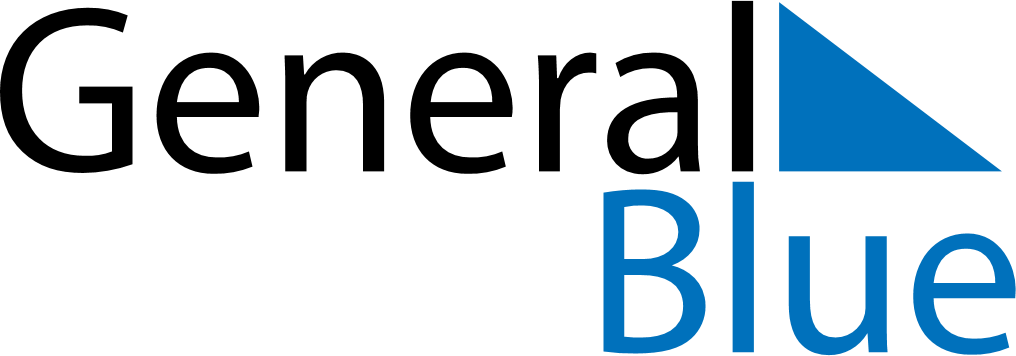 Weekly Meal Tracker September 26, 2022 - October 2, 2022Weekly Meal Tracker September 26, 2022 - October 2, 2022Weekly Meal Tracker September 26, 2022 - October 2, 2022Weekly Meal Tracker September 26, 2022 - October 2, 2022Weekly Meal Tracker September 26, 2022 - October 2, 2022Weekly Meal Tracker September 26, 2022 - October 2, 2022MondaySep 26TuesdaySep 27TuesdaySep 27WednesdaySep 28ThursdaySep 29FridaySep 30SaturdayOct 01SundayOct 02BreakfastLunchDinner